Nr.: 240784FURNIZARE INFORMAŢII DE BAZĂ
M.B.A. FINANCE MANAGEMENT SRL
INFORMAŢII DE IDENTIFICARENumăr de ordine în Registrul Comerţului: J40/3155/2015, atribuit în data de 16.03.2015Cod unic de înregistrare: 34235540Certificat de înregistrare: B3103382, emis pe data de 24.06.2015 si eliberat la data 26.06.2015Adresă sediu social: Bucureşti Sectorul 1, Strada NICOLAE CARAMFIL, Nr. 49, SPATIUL IN SUPRAFATA TOTALA CONSTRUITA DE 318 MP SI SUPRAFATA UTILA DE 290 MP, Etaj 1Actul de înmatriculare şi autorizare: Rezoluţie director/persoană desemnată nr. 35038 din data 16.03.2015Stare firmă: funcţiuneForma de organizare : societate cu raspundere limitataData ultimei înregistrări în registrul comerţului: 24.06.2015Durată: nelimitată; SEDIU SOCIALAct sediu: Contract de locaţiune, nr. 4 din data 29.05.2015Data de început a valabilităţii pentru dovada de sediu: 29.05.2015.Data expirării dovezii de sediu: 29.05.2018.Durata sediului: 3 ani.CAPITAL SOCIALCapital social subscris: 200 RON , integral vărsatParticipare străină: 200.0Echivalent EUR participare străină totala: 45.0Participare străină in RON: 200.0Număr părţi sociale: 20Valoarea unei părţi sociale: 10 RON ASOCIAŢI PERSOANE JURIDICEETAP S.R.O.Calitate: asociatNaţionalitate: slovacăSEDIU SOCIAL: Slovacia, 811 08 BRATISLAVA, FERIENČIKOVA 7Act de înfiinţare nr. 92160/B emis de REGISTRUL AFACERILORAport la capital: 180 RON Echivalent EUR capital social: 40.51Aport vărsat total: 180 RON Aport vărsat în  RON : 180 RON Număr parţi sociale: 18Cota de participare la beneficii şi pierderi: 90% / 90%ASOCIAŢI PERSOANE FIZICEPETER ČERTIKCalitate: asociatCetăţenie: slovacăData şi locul naşterii: 11.03.1982, HANDLOVÁ, SlovaciaSex: masculinAport la capital: 20 RON Echivalent EUR capital social: 4.49Aport vărsat total: 20 RON Aport vărsat în  RON : 20 RON Număr parţi sociale: 2Cota de participare la beneficii şi pierderi: 10% / 10%REPREZENTANT acţionar/asociat/membru (PERSOANĂ JURIDICĂ)Nu există înregistrări.
REPREZENTANT acţionar/asociat/membru (PERSOANĂ FIZICĂ)Nu există înregistrări.
Persoane împuternicite (PERSOANE FIZICE)PETER ČERTIKCalitate: administratorFuncţie: nespecificataCetăţenie: slovacăSex: masculinData şi locul naşterii: 11.03.1982, HANDLOVÁ, SlovaciaPuteri: EXERCITATE IMPREUNAData numirii: 16.03.2015Durată mandat: nelimitatăDată depunere specimen semnătură: 13.03.2015Temei legal: conf. Legii  nr.31/1990MILAN BÉLIKCalitate: administratorFuncţie: nespecificataCetăţenie: slovacăSex: masculinData şi locul naşterii: 08.12.1981, KOMÁRNO, SlovaciaPuteri: EXERCITATE IMPREUNAData numirii: 16.03.2015Durată mandat: nelimitatăDată depunere specimen semnătură: 13.03.2015Temei legal: conf. Legii  nr.31/1990Persoane împuternicite (PERSOANE JURIDICE)Nu există înregistrări.
Administratori judiciari / Lichidatori judiciari/ Lichidatori (PERSOANE JURIDICE)Nu există înregistrări.
CURATOR / CURATOR SPECIALNu există înregistrări.
Activitatea principalăDomeniul de activitate principal: conform codificarii (Ordin 337/2007) Rev. Caen (2)8291 - Activităţi ale agenţiilor de colectare şi a birourilor (oficiilor) de raportare a creditului                                                                                                            CONCORDAT PREVENTIVNu există înregistrări.FAPTE AFLATE SUB INCIDENTA ART 21. LIT. e-h) din L26/1990- Urmărire penală:Nu există înregistrări.
- Dosar penal - trimitere în judecată:Nu există înregistrări.
- Condamnare penală a firmei:Nu există înregistrări.
- Dizolvare firmă:Nu există înregistrări.
- Lichidare firmă:Nu există înregistrări.
- Insolvenţă:Nu există înregistrări.
Informaţiile sunt eliberate din registrul comerţului central computerizat, ţinut de Oficiul Naţional al Registrului Comerţului şi au la bază înregistrările existente în acesta până la data de 10.02.2017
Pentru furnizarea acestor informaţii a fost percepută suma de 8.0 RON
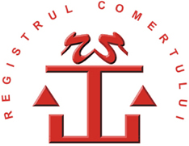 MINISTERUL JUSTIŢIEIOFICIUL NAŢIONAL AL REGISTRULUI COMERŢULUIAdresa: Bucureşti, Bd. Unirii nr. 74, Bl. J3B, sector 3; Telefon: (+40-21) 3160804, Fax: (+40-21) 3160803; Cod poştal: 030837Website: www.onrc.ro; E-mail: onrc@onrc.ro;Cod de Identificare Fiscala: 14942091;